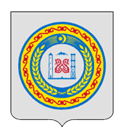 ЧЕЧЕНСКАЯ РЕСПУБЛИКАШАЛИНСКИЙ МУНИЦИПАЛЬНЫЙ РАЙОН СОВЕТ ДЕПУТАТОВ ГЕРМЕНЧУКСКОГО СЕЛЬСКОГО ПОСЕЛЕНИЯЧЕТВЕРТОГО СОЗЫВАНОХЧИЙН РЕСПУБЛИКАШЕЛАН МУНИЦИПАЛЬНИ КIОШТГЕРМЧИГ ЮЬРТАН ДЕПУТАТИЙН КХЕТАШОРЕШЕНИЕот 29.09. 2023 года 									№ 21с. ГерменчукО повышении размеров должностных окладов лиц, замещающих муниципальные должности и должности муниципальной службы в администрации Герменчукского сельского поселения Шалинского муниципального района Чеченской Республики, а также работников органов местного самоуправления, замещающих должности, не являющиеся должностями муниципальной службы в администрации Герменчукского сельского поселения Шалинского муниципального района Чеченской РеспубликиВ соответствии со статьей 134 Трудового кодекса Российской Федерации, Федеральным законом от 6 октября 2003 года № 131-ФЗ «Об общих принципах организации местного самоуправления в Российской Федерации», решением Совета депутатов Шалинского муниципального района от 18.09.2023 г. № 47  «О повышении размеров должностных окладов лиц, замещающих муниципальные должности и должности муниципальной службы в Шалинском муниципальном районе Чеченской Республики, а также работников органов местного самоуправления, замещающих должности, не являющиеся должностями муниципальной службы в Шалинском муниципальном районе Чеченской Республики и Уставом Герменчукского сельского поселения Совет депутатов Герменчукского сельского поселения РЕШИЛ:1. Повысить с 1 октября 2023 года в 1,055 раза размеры должностных окладов лиц, замещающих муниципальные должности и должности муниципальной службы в администрации Герменчукского сельского поселения Шалинского муниципального района Чеченской Республики, а также работников органов местного самоуправления, замещающих должности, не являющиеся должностями муниципальной службы администрации Герменчукского сельского поселения Шалинского муниципального района Чеченской Республики.2. Утвердить размеры должностных окладов и ежемесячного денежного поощрения лиц, замещающих должности муниципальной службы в администрации Герменчукского сельского поселения Шалинского муниципального района Чеченской Республики, в соответствии с пунктом 1 настоящего Решения редакции согласно приложению 1.3. Утвердить размеры должностных окладов работников органов местного самоуправления, замещающих должности, не являющиеся должностями муниципальной службы в администрации Герменчукского сельского поселения Шалинского муниципального района Чеченской Республики, в соответствии с пунктом 1 настоящего Решения редакции согласно приложению 2.4. Установить, что при увеличении в соответствии с пунктом 1 настоящего Решения размеры должностных окладов лиц, замещающих муниципальные должности и должности муниципальной службы в администрации Герменчукского сельского поселения Шалинского муниципального района Чеченской Республики, а также работников органов местного самоуправления, замещающих должности, не являющиеся должностями муниципальной службы в администрации Герменчукского сельского поселения Шалинского муниципального района Чеченской Республики, подлежат округлению до целого рубля в сторону увеличения.5. Настоящее решение вступает в силу с 1 октября 2023 года и подлежит официальному опубликованию на официальном сайте администрации Герменчукского сельского поселения Шалинского муниципального района.Глава Герменчукскогосельского поселения 								З.С. ИнаеваПриложение 1 к Решению Совета депутатовот 29.09.2023 г. №2Размеры должностных окладов и ежемесячного денежного поощрения лиц, замещающих должности муниципальной службы в администрации Герменчукского сельского поселения Шалинского муниципального района Чеченской Республики Чеченской РеспубликиПриложение 2к Решению Советадепутатовот 29.09.2023 г. № 21Размеры должностных окладов работников органов местного самоуправления, замещающих должности, не являющиеся должностями муниципальной службы в администрации Герменчукского сельского поселения Шалинского муниципального района Чеченской Республики Чеченской РеспубликиНаименование должностиРазмер месячногодолжностного оклада(рублей в месяц)Размер месячногодолжностного оклада(рублей в месяц)Наименование должностиДолжностнойокладДенежное поощрение123Глава администрации сельского поселения6 3023,0Заместитель главы администрации сельского поселения6 1003,0Главный специалист4 6662,8Ведущий специалист4 2222,8Специалист 1 разряда4 1512,5Наименование должностиДолжностной оклад(рублей в месяц)Сторож, кочегар, уборщик производственных помещений2 967